Publicado en España el 08/12/2023 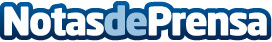 La crucial importancia de expertos en tala de árboles para un futuro sostenible, por La Tierra JardineríaLa tala de árboles, una actividad que ha sido parte integral de la relación entre el hombre y la naturaleza desde tiempos inmemoriales, exige una atención especializada para asegurar la seguridad, la sostenibilidad y la coexistencia armoniosa con el entornoDatos de contacto:LA TIERRA JARDINERIALa crucial importancia de expertos en tala de árboles para un futuro sostenible628 26 68 61Nota de prensa publicada en: https://www.notasdeprensa.es/la-crucial-importancia-de-expertos-en-tala-de Categorias: Nacional Madrid Jardín/Terraza Hogar http://www.notasdeprensa.es